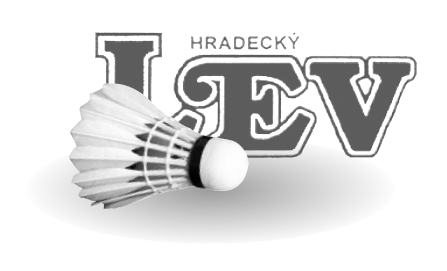 P R O P O Z I C Ebadmintonového turnaje GRAND PRIX „B“39. ROČNÍK TURNAJE „O HRADECKÉHO LVA“ZA PODPORY MĚSTA HRADEC KRÁLOVÉV š e o b e c n á   u s t a n o v e n íPořadatel:		VŠTJ Univerzity Karlovy Hradec Králové, oddíl badmintonu			za podpory Města Hradec Králové a			TJ Montas Hradec Králové, oddíl badmintonuTermín:		3. - 4. listopadu 2012Místo:	Hradec Králové,  sportovní hala při základní škole v Kuklenách. 6 kurtů. Spojení od nádraží trolejbusem č. 3 směr Kukleny (třetí zastávka). Řízení:		ředitel – 		Karel Plánička			organizace – 	Jan Opitz			vrchní rozhodčí – 	Ivan ŠkáchaPřihlášky:		nutno doručit pouze emailem nejpozději do 26. 10. 2012 na adresu: 			Ivan Škácha, mobil: 737 220 122			e-mail: ivan.skacha@volny.cz			Nutno zaslat jmenovitou přihlášku i do smíšené čtyřhry.Přihlášky do soutěží  ČM je možné podat obdobně jak výše uvedeno, nebo až osobně v místě konání do soboty 3.11. do  12.  hodiny.  Noclehy:	Zájemci o ubytování zašlou nejpozději do 26. 10. svoji objednávku emailem na adresu: dhromadko@buehlermotor.cz    (Dušan Hromádko, mobil 724 218 885) Ubytování zajištěno: Střední odborná škola a učiliště, Hradební ul. 1029, Hradec Králové (u Letního kina, tel. 495513391). GPS: 50°12'21.510"N, 15°50'7.239"E, www.hradebni.czUbytování v třílůžkových pokojích s vlastním sociálním zařízením. Cena třílůžkového pokoje Kč 660,-/noc.T e c h n i c k á   u s t a n o v e n íPředpis:	hraje se dle posledních platných pravidel badmintonu a dále Rozpisu soutěží sezóny 2012/2013 vydaných Českým badmintonovým svazemDisciplíny:	DM, DŽ, ČM, ČŽ, SČHrací systém:	vylučovací systém K.O. na 1 porážku*) Účast:	bez omezeníNasazení:	podle posledního vydání průběžného žebříčku sezóny 2012/2013. Pokud nebude k dispozici dle konečného žebříčku GP 2011/2012.Startovné:		Kč 100,- Kč za hráče a disciplínu Časový pořad:	prezentace: SO 3.11. do 8.30 hod. 	losování:	8.30 hod., zveřejnění na www.tournamentsoftware.comhrací čas:  	SO 3.11. od 8.45 až 20.00 hod. Zahajuje SČ, pak DM, DŽ, ČŽ.**)	NE 4.11. od 8.30 hod. ČM + ukončení všech disciplínOdměny a ceny:	finanční odměny v celkové výši Kč 15.800			1. místo		2. místo		3. – 4. místoDM			1.000			800			2 x 400DŽ			   800			500			2 x 250ČM			2 x 1000		2 x 800		4 x 400ČŽ			2 x 500		2 x 400		4 x 200SČ			2 x 800		2 x 500		4 x 250			*) zápasy o pořadí pro poražené v I. kole DM a DŽ dle uvážení pořadatele (nízký počet účastníků)**) ČM bude zahájena až v NE 4. 11. 2012V Hradci Králové 15. 9 .2012		Ing. Pavel Hroch							Ing. Karel Pláničkapředseda odd. badmintonu						ředitel turnajeVŠTJ UK Hradec Králové						TJ Montas Hradec Králové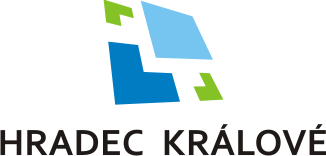 